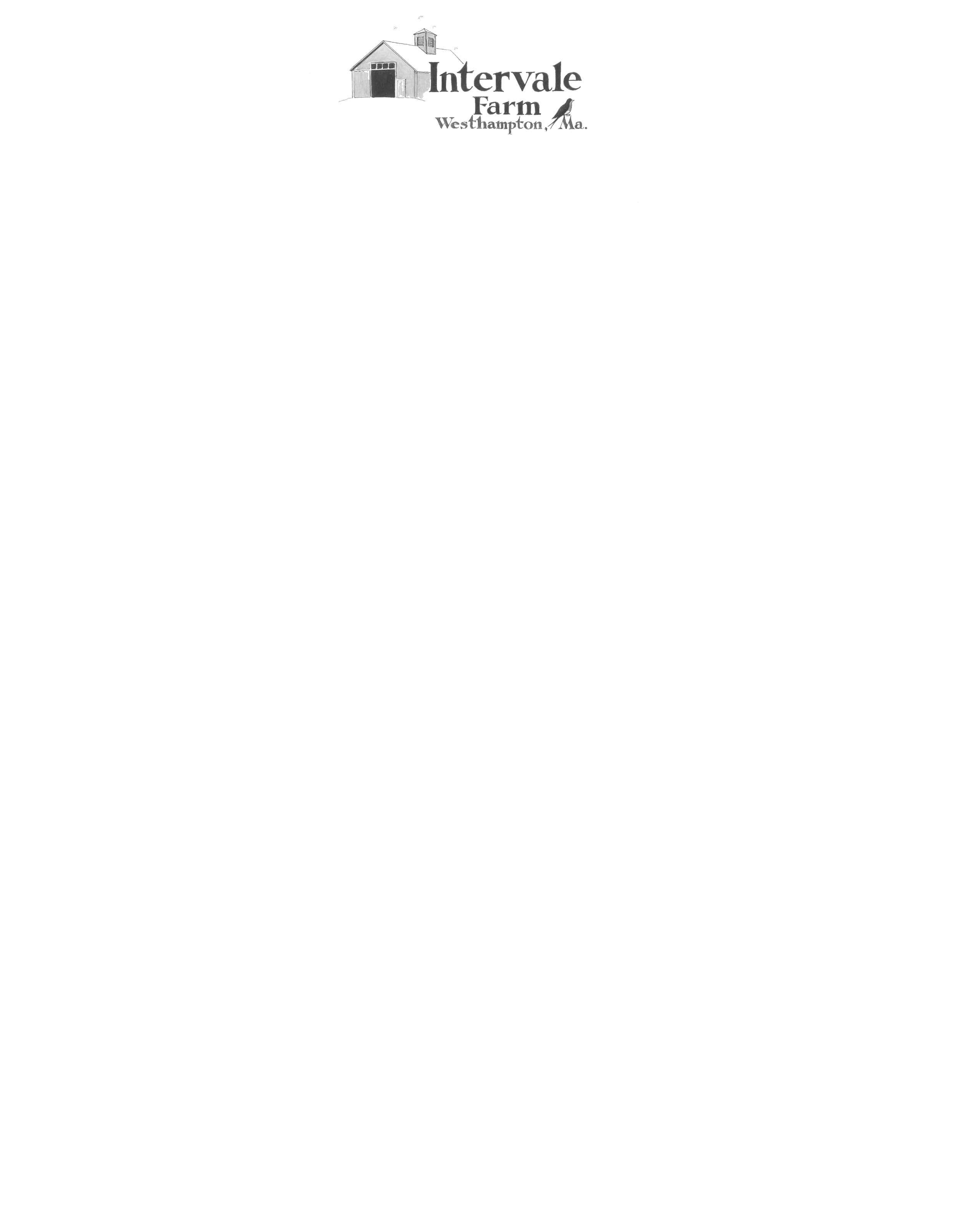 January 27, 2021Hello Everyone,When I wrote the winter letter last year, I was musing about lambing and the beauty of the winter fields and pastures.  At the time, I had no idea what the next few months would bring and the impact that we would all feel from the pandemic soon to be upon us.  It has been quite the year and I am glad to have it behind me in more ways than one. While looking forward and planning for the 20th season of Intervale Farm CSA , I want to thank everyone again for the support we received in 2020 .  I have been reviewing my notes from last season in order to analyze our pricing for the CSA .  In 2020 the monetary value of the produce in the share turned out to be about $50 higher than the cost of the share.  Given the weather last season, I think that turned out well and so we are keeping our share prices the same this year as last.We have been very busy this fall and winter working on the infrastructure improvements to the farm.  By the time the CSA starts we should have a new cooler ( I can’t wait !) , new movable high tunnel for my flower operation, a new improved wash area , more storage space and a pastured poultry operation.  Our hopes are that these improvements will increase our efficiency and provide stability as the farm moves forward.Be well and we look forward to seeing everyone in the coming season.Sincerely,Maureen and Rick